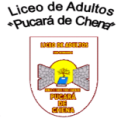 Alumnos y Alumnas de los 1º NM y TP:           Para esta ocasión, trabajaremos con el texto de estudio en línea nº 1 de los 1 niveles medios, el cual adjunto a continuación:https://epja.mineduc.cl/wp-content/uploads/sites/43/2019/06/Gu%C3%ADa-N%C2%B0-1-Matem%C3%A1tica-Usemos-n%C3%BAmeros-y-letras.pdfLee y revisa los ejercicios resueltos de las páginas 8 y 9 del texto 1.Desarrolla las actividades y ejercicios de las páginas 14, 15 y 16 del texto 1.  A continuación se entregan 2 link como sugerencia de ayuda para desarrollar mejor los trabajos dados.            https://youtu.be/V164-sfTLwU             https://youtu.be/-ngjIgOKwlk 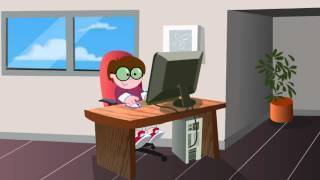 